МОУ лицей «МОК №2», город ВоронежМихайличенко Лариса Константиновна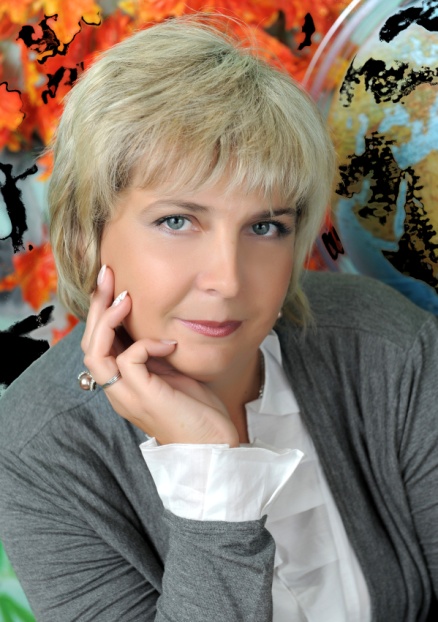 Урок математики в 1 классе по теме: «Части фигур» по учебнику Петерсон Л.Г.Лист№1 Этап урокаТитульный лист на выдвижной панели. На время урока его можно спрятать. Дать детям задание: собрать цифры от 1 до 10 в лодку. 1 и 2 «падают» в волны. Работа с доской№2Математический диктант (отгадать к кому идём на день рождения)- число, которое предшествует числу 9- число, которое на 1 меньше 5- я задумала число, прибавила 2, получила 8- Первое слагаемое 5 второе 4 найдите сумму- сколько пар лапок у насекомыхУ Маши и Саши конфеты, у Маши на 4 больше. Сколько конфет отдастМаша Саше, чтобы у них стало поровну?Дети выбирают отра№3В подарок несём аквариум (решаем задания, вписывая маркером ответы)Аквариум «оживает» (Видеофрагментне приложен)№4ФизминуткаМузыкальный файл за гномиком№5Пироги, приготовленные гномом для угощения (в форме круга и квадрата) делим при помощи ножниц и составляем исходные фигуры, затем складываем новые фигуры по заданию  учебникаИз исходных фигур складываем новые по заданию учебника№6Игру дарит ОсликНаходим целое и части и заполняем пропуски№7Задание из учебникаМаркером заполняем окошки№8Задание из учебникаМаркером заполняем окошки№9Головоломка Передвигаем полоски 